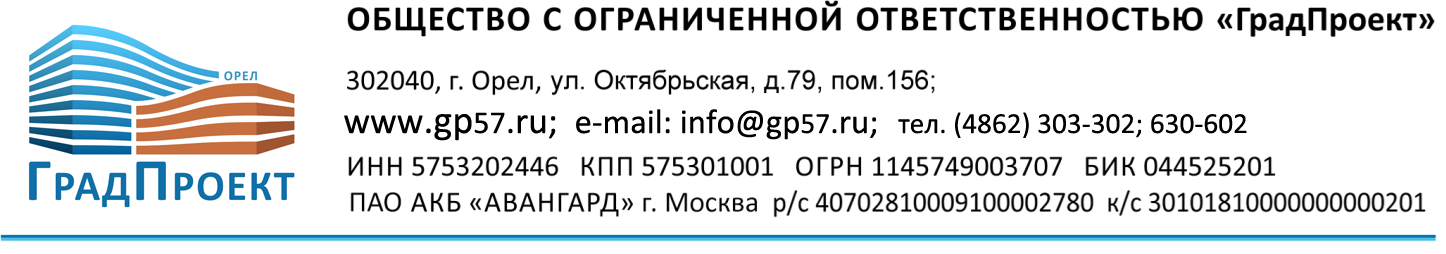 ПРАВИЛА ЗЕМЛЕПОЛЬЗОВАНИЯ И ЗАСТРОЙКИБоровское сельского поселения Болховского района Орловской области Раздел III. Градостроительные регламентыОрёл,  2020 гБоровское сельского поселения Болховского района Орловской области СОСТАВ ПРАВИЛ ЗЕМЛЕПОЛЬЗОВАНИЯ И ЗАСТРОЙКИ БОРОВСКОГО СЕЛЬСКОГО ПОСЕЛЕНИЯ БОЛХОВСКОГО РАЙОНА ОРЛОВСКОЙ ОБЛАСТИРАЗДЕЛ III. ГРАДОСТРОИТЕЛЬНЫЕ РЕГЛАМЕНТЫГЛАВА 8. ОБЩИЕ ПОЛОЖЕНИЯСтатья 15. Структура градостроительных регламентов1. В отношении земельных участков и объектов капитального строительства, расположенных в пределах соответствующей территориальной зоны, настоящими Правилами установлены градостроительные регламенты, в которых указаны виды разрешенного использования земельных участков и объектов капитального строительства, предельные (минимальные и максимальные) размеры земельных участков и предельные параметры разрешенного строительства, реконструкции объектов капитального строительства, ограничения использования земельных участков и объектов капитального строительства, устанавливаемые в соответствии с законодательством Российской Федерации.2. Виды разрешенного использования земельных участков и объектов капитального строительства, предельные (минимальные и максимальные) размеры земельных участков и предельные параметры разрешенного строительства, реконструкции объектов капитального строительства приведены в статьях 17 - 24 главы 9 настоящих Правил.3. Ограничения использования земельных участков и объектов капитального строительства, устанавливаемые в соответствии с законодательством Российской Федерации, относящиеся ко всем территориальным зонам, приведены в статье 25 главы 9 настоящих Правил.Статья 16. Общие требования к видам разрешенного использования земельных участков и объектов капитального строительства1. Градостроительные регламенты устанавливают следующие виды разрешенного использования земельных участков и объектов капитального строительства:- основные виды разрешенного использования;- условно разрешенные виды использования;- вспомогательные виды разрешенного использования, допустимые только в качестве дополнительных по отношению к основным видам разрешенного использования и условно разрешенным видам использования и осуществляемые совместно с ними.Основные и вспомогательные виды разрешенного использования земельных участков и объектов капитального строительства правообладателями земельных участков и объектов капитального строительства, за исключением органов государственной власти, органов местного самоуправления, государственных и муниципальных учреждений, государственных и муниципальных унитарных предприятий, выбираются самостоятельно без дополнительных разрешений и согласования.2. Градостроительные регламенты Правил включают следующие предельные (минимальные и (или) максимальные) размеры земельных участков и предельные параметры разрешенного строительства, реконструкции объектов капитального строительства:1) предельные (минимальные и (или) максимальные) размеры земельных участков; 2) минимальные отступы от границ земельных участков в целях определения мест допустимого размещения зданий, строений, сооружений, за пределами которых запрещено строительство зданий, строений, сооружений;3) предельное количество этажей или предельную высоту зданий, строений, сооружений;4) максимальный процент застройки в границах земельного участка, определяемый как отношение суммарной площади земельного участка, которая может быть застроена, ко всей площади земельного участка.3. Наряду с указанными в пунктах 2-4 части 2 настоящей статьи предельными параметрами разрешенного строительства, реконструкции объектов капитального строительства в градостроительном регламенте могут быть установлены иные предельные параметры разрешенного строительства, реконструкции объектов капитального строительства.4. Виды разрешенного использования земельных участков в настоящих правилах определены в соответствии с Классификатором видов разрешенного использования земельных участков, утвержденным приказом Федеральной службы государственной регистрации, кадастра и картографии от 10 ноября 2020 года 
№ П/0412 «Об утверждении классификатора видов разрешенного использования земельных участков». Основные, условно разрешенные и вспомогательные виды разрешенного использования земельных участков для всех территориальных зон приведены в таблице 1. При этом используются следующие обозначения:основные виды использования - Оусловно разрешенные виды использования - Увспомогательные виды разрешенного использования - ВТаблица 1. Основные, условно разрешенные и вспомогательные виды разрешенного использования земельных участков и объектов капитального строительства для всех территориальных зон.Примечание: * Установление вида разрешенного использования земельных участков возможно при условии соблюдения требований СП 42.13330.2016 Градостроительство. Планировка и застройка городских и сельских поселений. Актуализированная редакция СНиП 2.07.01-89* (таблицы 11.2а Расчетные параметры улиц и дорог для средних и малых городов), СанПиН 2.2.1/2.1.1.1200-03 (в т. ч. п. 5.1 и п. 5.2) и иных санитарно-эпидемиологических норм и требований.** Вспомогательный вид разрешенного использования с кодом 2.7.1, допустим только в качестве дополнительного по отношению к основным видам разрешенного использования с кодами 2.1.1 и осуществляем совместно с ними.*** Вспомогательный вид разрешенного использования с кодом 2.7.2, допустим только в качестве дополнительного по отношению к основным видам разрешенного использования с кодами 2.1, 2.2, 2.3, 13.2 и осуществляем совместно с ними.**** Вспомогательный вид разрешенного использования с кодом 4.9, допустим только в качестве дополнительного по отношению к основным видам разрешенного использования и условно разрешенным видам использования с кодами 3.1-3.10.2, 4.1-4.10 и осуществляем совместно с ними.***** Вид разрешенного использования с кодом 9.3 устанавливается для земельных участков, на которых расположены объекты, включенные в Реестр объектов культурного наследия (памятников истории и культуры) народов Российской Федерации, расположенных на территории Орловской области. ****** Вид разрешенного использования с кодом 13.2 устанавливается в территориальной зоне Сельскохозяйственного назначения только для земельных участков, предоставленных садоводческому некоммерческому товариществу для ведения садоводства.ГЛАВА 9. ГРАДОСТРОИТЕЛЬНЫЙ РЕГЛАМЕНТ ТЕРРИТОРИАЛЬНЫХ ЗОНСтатья 17. Жилая зона (Ж)1. Зона предназначена для застройки жилыми домами, зданиями, сооружениями, для ведения садоводства, огородничества, а также для размещения необходимых для обслуживания жителей данной зоны объектов социального и коммунально-бытового назначения, объектов здравоохранения, объектов дошкольного, начального общего и среднего (полного) общего образования, объектов административного, делового, общественного и коммерческого назначения, объектов торговли, предпринимательской деятельности, общественного питания, объектов здравоохранения, социального и коммунально-бытового назначения, культуры, образования, науки, объектов инженерной и транспортной инфраструктуры, иных объектов согласно градостроительным регламентам. Таблица 2. Основные, условно разрешенные и вспомогательные виды разрешенного использования земельных участков и объектов капитального строительства, установленные для территориальной жилой зоны (Ж).Примечание: * Установление вида разрешенного использования земельных участков возможно при условии соблюдения требований СП 42.13330.2016 Градостроительство. Планировка и застройка городских и сельских поселений. Актуализированная редакция СНиП 2.07.01-89* (таблицы 11.2а Расчетные параметры улиц и дорог для средних и малых городов), СанПиН 2.2.1/2.1.1.1200-03 (в т. ч. п. 5.1 и п. 5.2) и иных санитарно-эпидемиологических норм и требований.** Вид разрешенного использования с кодом 9.3 устанавливается для земельных участков, на которых расположены объекты, включенные в Реестр объектов культурного наследия (памятников истории и культуры) народов Российской Федерации, расположенных на территории Орловской области. *** Вспомогательный вид разрешенного использования с кодом 2.7.1, допустим только в качестве дополнительного по отношению к основным видам разрешенного использования с кодами 2.1.1 и осуществляем совместно с ними.**** Вспомогательный вид разрешенного использования с кодом 2.7.2, допустим только в качестве дополнительного по отношению к основным видам разрешенного использования с кодами 2.1, 2.2, 2.3, 13.2 и осуществляем совместно с ними.***** Вспомогательный вид разрешенного использования с кодом 4.9, допустим только в качестве дополнительного по отношению к основным видам разрешенного использования и условно разрешенным видам использования с кодами 3.1-3.10.2, 4.1-4.10 и осуществляем совместно с ними.2. Предельные (максимальные и (или) минимальные) размеры земельных участков и предельные параметры разрешенного строительства, реконструкции объектов капитального строительства, установленные для территориальной зоны:2.1 Предельные (минимальные и (или) максимальные) размеры земельных участков, в том числе их площадь:1) предоставляемых гражданам в собственность бесплатно на территории Орловской области из земель, находящихся в собственности области или муниципальной собственности, либо из земель, государственная собственность на которые не разграничена, в соответствии с законом Орловской области от 10 ноября 2015 года № 1872-ОЗ «Об отдельных правоотношениях, связанных с предоставлением в собственность гражданам земельных участков на территории Орловской области»:- для индивидуального жилищного строительства (код вида 2.1):а) максимальный размер – 0,25 гектара,б) минимальный размер – 0,05 гектара,- для ведения садоводства, огородничества (коды видов 13.1, 13.2):а) максимальный размер – 0,25 гектара,б) минимальный размер – 0,01 гектара;2) предоставляемых гражданам в собственность из земель, находящихся в государственной собственности или муниципальной собственности, либо из земель, государственная собственность на которые не разграничена на территории сельского поселения, в соответствии с решением Болховского районного Совета народных депутатов от 27 августа 2020 года № 237-рс:- для индивидуального жилищного строительства:а) максимальная площадь земельных участков – 0,25 гектара;б) минимальная площадь земельных участков – 0,05 гектара;- для ведения садоводства, огородничества, дачного хозяйства:а) максимальная площадь земельных участков – 0,25 гектара;б) минимальная площадь земельных участков – 0,01 гектара;- для ведения личного подсобного хозяйства в границах населенных пунктов:а) максимальная площадь земельных участков – 0,25 гектара;б) минимальная площадь земельных участков – 0,01 гектара;3) для малоэтажного многоквартирного жилищного строительства (коды видов 2.1.1):а) максимальный размер – не ограничивается,б) минимальный размер – 0,06 гектара;4) для индивидуального и блокированного жилищного строительства (коды видов 2.1, 2.3):а) максимальный размер - 0,25 гектара;б) минимальный размер - 0,05 гектара; 5) для ведения садоводства, огородничества (коды видов 13.1, 13.2):а) максимальный размер – 0,25 гектара,б) минимальный размер – 0,01 гектара;6) для предоставления коммунальных услуг и для делового управления (коды видов 3.1., 3.1.2, 4.1):а) максимальный размер – 0,5 гектара,б) минимальный размер – не ограничивается;7) для ведения личного подсобного хозяйства (приусадебный земельный участок) (код вида 2.2):а) максимальный размер – 2,5 гектара,б) минимальный размер – 0,08 гектара;8) Для всех прочих случаев и видов разрешенного использования земельных участков, кроме перечисленных в пункте 1-7 настоящей части, предельные (минимальные и (или) максимальные) размеры земельных участков, 
в том числе их площадь не ограничиваются;2.2. Минимальные отступы от границ земельных участков в целях определения мест допустимого размещения зданий, строений, сооружений, за пределами которых запрещено строительство зданий, строений, сооружений:1) от границы земельного участка – 3 м;2) от красной линии – 5 м; 3) от границы земельного участка, совпадающей с красной линией – 3 м; 4) без отступа от красной линии допускается размещать:- жилые здания со встроенными в первые этажи или пристроенными помещениями общественного, делового, финансового назначения, торговли, кроме помещений учреждений образования и воспитания,- жилые здания с квартирами в первых этажах при реконструкции сложившейся застройки,- жилые дома в условиях сложившейся застройки по согласованию с органами местного самоуправления;5) допускается блокировка одноквартирных жилых домов, а также хозяйственных построек на смежных земельных участках по взаимному согласию домовладельцев с учетом противопожарных требований;6) допускается застройка смежных земельных участков без отступа зданий от границ земельных участков в случае:- примыкания зданий друг к другу через глухие брандмауэры, по взаимному согласию собственников земельных участков при соблюдении требований санитарных и противопожарных норм,- строительства объекта капитального строительства на смежных земельных участках, принадлежащих одному правообладателю;7) для земельных участков, предназначенных для размещения объектов капитального строительства инженерной и транспортной инфраструктуры с кодами вида использования 2.7.2, 3.1.1, 6.8, 7.1.1, 7.1.2, 7.2.2, 7.5, 11.3, 12.0.1 минимальные отступы от границ земельных участков в целях определения мест допустимого размещения зданий, строений, сооружений, за пределами которых запрещено строительство не ограничиваются;2.3. Предельное количество этажей зданий, строений, сооружений, размещаемых на территории земельного участка:- для жилых домов (коды 2.1, 2.2, 13.2) – 3 надземных этажа,- для малоэтажной многоквартирной жилой застройки (код 2.1.1) – 4 этажа, включая мансардный,- для блокированной жилой застройки (код 2.3) – 3 этажа,- для всех прочих зданий, строений, сооружений, размещаемых в границах данной территориальной зоны, и не указанных в настоящей части, предельное количество этажей не ограничивается.2.4. Предельная высота зданий, строений, сооружений:1) жилого назначения не ограничивается;2) нежилого назначения – 30 м;3) для объектов капитального строительства инженерной и транспортной инфраструктур с кодами вида использования 2.7.2, 3.1.1, 6.8, 7.1.1, 7.1.2, 7.2.2, 7.5, 11.3, 12.0.1 предельная высота зданий, строений, сооружений, размещаемых на территории земельного участка, не ограничиваются.2.5. Максимальный процент застройки в границах земельного участка, определяемый как отношение суммарной площади земельного участка, которая может быть застроена, ко всей площади земельного участка приведен в Таблице 3.Таблица 3. Максимальный процент застройки в границах земельного участка, расположенного в территориальной жилой зоне.2.6. Минимальные показатели благоустройства земельного участка для многоквартирного жилого дома приведены в Таблице 4.Таблица 4. Минимальные показатели благоустройства земельного участка для многоквартирного жилого дома.3. В случае если земельный участок или объект капитального строительства расположены в границах действия ограничений использования земельных участков и объектов капитального строительства, устанавливаемых в соответствии с законодательством Российской Федерации, правовой режим использования и застройки территории этого земельного участка определяется требованиями, установленными статьей 25 главы 9 настоящих Правил.Статья 18. Производственная зона, зона инженерной и транспортной инфраструктур I-V классов опасности (П1).1. Зона предназначена для размещения объектов I-V классов опасности производственного, коммунального и складского назначения с санитарно-защитными зонами от 1000 до 50 м соответственно, за границами населенного пункта, объектов инженерной и транспортной инфраструктуры, иных объектов согласно градостроительным регламентам.Таблица 5. Основные, условно разрешенные и вспомогательные виды разрешенного использования земельных участков и объектов капитального строительства, установленные для территориальной производственной зоны, зоны инженерной и транспортной инфраструктур I-V классов опасности (П1).Примечание: * Установление вида разрешенного использования земельных участков возможно при условии соблюдения требований СП 42.13330.2016 Градостроительство. Планировка и застройка городских и сельских поселений. Актуализированная редакция СНиП 2.07.01-89* (таблицы 11.2а Расчетные параметры улиц и дорог для средних и малых городов), СанПиН 2.2.1/2.1.1.1200-03 (в т. ч. п. 5.1 и п. 5.2) и иных санитарно-эпидемиологических норм и требований.** Вид разрешенного использования с кодом 9.3 устанавливается для земельных участков, на которых расположены объекты, включенные в Реестр объектов культурного наследия (памятников истории и культуры) народов Российской Федерации, расположенных на территории Орловской области.*** Вспомогательный вид разрешенного использования с кодом 4.9, допустим только в качестве дополнительного по отношению к основным видам разрешенного использования и условно разрешенным видам использования с кодами 3.1-3.10.2, 4.1-4.10 и осуществляем совместно с ними.2. Предельные (максимальные и (или) минимальные) размеры земельных участков и предельные параметры разрешенного строительства, реконструкции объектов капитального строительства, установленные для территориальной зоны:2.1. Предельные (минимальные и (или) максимальные) размеры земельных участков, в том числе их площадь не ограничиваются.2.2. Минимальные отступы от границ земельных участков в целях определения мест допустимого размещения зданий, строений, сооружений, за пределами которых запрещено строительство зданий, строений, сооружений:1) от границы земельного участка – 3 м,2) допускается застройка смежных земельных участков без отступа зданий от границ земельных участков в случае:- примыкания зданий друг к другу через глухие брандмауэры, по взаимному согласию собственников земельных участков при соблюдении требований санитарных и противопожарных норм,- строительства объекта капитального строительства на смежных земельных участках, принадлежащих одному правообладателю;3) для земельных участков, предназначенных для размещения объектов капитального строительства инженерной и транспортной инфраструктуры с кодами вида использования 3.1.1, 6.8, 7.1.1, 7.1.2, 7.2.1, 7.2.2, 7.5, 11.3 минимальные отступы от границ земельных участков в целях определения мест допустимого размещения зданий, строений, сооружений, за пределами которых запрещено строительство зданий, строений, сооружений, не ограничиваются.2.3. Предельное количество этажей зданий, строений, сооружений, размещаемых на территории земельного участка, не ограничивается.2.4. Предельная высота зданий, строений, сооружений, размещаемых на территории земельного участка, не ограничивается.2.5. Максимальный процент застройки в границах земельного участка, определяемый как отношение суммарной площади земельного участка, которая может быть застроена, ко всей площади земельного участка не ограничивается.3. В случае если земельный участок или объект капитального строительства расположены в границах действия ограничений использования земельных участков и объектов капитального строительства, устанавливаемых в соответствии с законодательством Российской Федерации, правовой режим использования и застройки территории этого земельного участка определяется требованиями, установленными статьей 25 главы 9 настоящих Правил.Статья 19. Производственная зона, зона инженерной и транспортной инфраструктур III-V классов опасности (П2).1. Зона предназначена для размещения объектов III-V классов опасности производственного, коммунального и складского назначения с санитарно-защитными зонами от 300 до 50 м соответственно, в границах населенного пункта, объектов инженерной и транспортной инфраструктуры, иных объектов согласно градостроительным регламентам.Таблица 6. Основные, условно разрешенные и вспомогательные виды разрешенного использования земельных участков и объектов капитального строительства, установленные для территориальной производственной зоны, зоны инженерной и транспортной инфраструктур III -V классов опасности (П2).Примечание: * Установление вида разрешенного использования земельных участков возможно при условии соблюдения требований СП 42.13330.2016 Градостроительство. Планировка и застройка городских и сельских поселений. Актуализированная редакция СНиП 2.07.01-89* (таблицы 11.2а Расчетные параметры улиц и дорог для средних и малых городов), СанПиН 2.2.1/2.1.1.1200-03 (в т. ч. п. 5.1 и п. 5.2) и иных санитарно-эпидемиологических норм и требований.** Вид разрешенного использования с кодом 9.3 устанавливается для земельных участков, на которых расположены объекты, включенные в Реестр объектов культурного наследия (памятников истории и культуры) народов Российской Федерации, расположенных на территории Орловской области.*** Вспомогательный вид разрешенного использования с кодом 4.9, допустим только в качестве дополнительного по отношению к основным видам разрешенного использования и условно разрешенным видам использования с кодами 3.1-3.10.2, 4.1-4.10 и осуществляем совместно с ними.2. Предельные (максимальные и (или) минимальные) размеры земельных участков и предельные параметры разрешенного строительства, реконструкции объектов капитального строительства, установленные для территориальной зоны:2.1. Предельные (минимальные и (или) максимальные) размеры земельных участков, в том числе их площадь не ограничиваются.2.2. Минимальные отступы от границ земельных участков в целях определения мест допустимого размещения зданий, строений, сооружений, за пределами которых запрещено строительство зданий, строений, сооружений:1) от границы земельного участка – 3 м,2) от красной линии – 5 м,3) от границы земельного участка, совпадающей с красной линией – 3 м,4) допускается застройка смежных земельных участков без отступа зданий от границ земельных участков в случае:- примыкания зданий друг к другу через глухие брандмауэры, по взаимному согласию собственников земельных участков при соблюдении требований санитарных и противопожарных норм,- строительства объекта капитального строительства на смежных земельных участках, принадлежащих одному правообладателю;5) для земельных участков, предназначенных для размещения объектов капитального строительства инженерной и транспортной инфраструктуры с кодами вида использования 3.1.1, 6.8, 7.1.1, 7.1.2, 7.2.1, 7.2.2, 7.5, 11.3, 12.0.1, минимальные отступы от границ земельных участков в целях определения мест допустимого размещения зданий, строений, сооружений, за пределами которых запрещено строительство зданий, строений, сооружений, не ограничиваются.2.3. Предельное количество этажей зданий, строений, сооружений, размещаемых на территории земельного участка, не ограничивается;2.4. Предельная высота зданий, строений, сооружений, размещаемых на территории земельного участка, не ограничивается;2.5. Максимальный процент застройки в границах земельного участка, определяемый как отношение суммарной площади земельного участка, которая может быть застроена, ко всей площади земельного участка не ограничивается.3. В случае если земельный участок или объект капитального строительства расположены в границах действия ограничений использования земельных участков и объектов капитального строительства, устанавливаемых в соответствии с законодательством Российской Федерации, правовой режим использования и застройки территории этого земельного участка определяется требованиями, установленными статьей 25 главы 9 настоящих Правил.Статья 20. Зона сельскохозяйственного использования (СХИ)1. Зона предназначена для ведения в границах населенного пункта садоводства, огородничества, личного подсобного хозяйства, индивидуального жилищного строительства, размещения объектов сельского хозяйства, а также для размещения объектов инженерной и транспортной инфраструктуры, иных объектов согласно градостроительным регламентам.Таблица 7. Основные, условно разрешенные и вспомогательные виды разрешенного использования земельных участков и объектов капитального строительства, установленные для территориальной зоны сельскохозяйственного использования (СХИ).Примечание: * Установление вида разрешенного использования земельных участков возможно при условии соблюдения требований СП 42.13330.2016 Градостроительство. Планировка и застройка городских и сельских поселений. Актуализированная редакция СНиП 2.07.01-89* (таблицы 11.2а Расчетные параметры улиц и дорог для средних и малых городов), СанПиН 2.2.1/2.1.1.1200-03 (в т. ч. п. 5.1 и п. 5.2) и иных санитарно-эпидемиологических норм и требований.** Вид разрешенного использования с кодом 9.3 устанавливается для земельных участков, на которых расположены объекты, включенные в Реестр объектов культурного наследия (памятников истории и культуры) народов Российской Федерации, расположенных на территории Орловской области. *** Вспомогательный вид разрешенного использования с кодом 2.7.2, допустим только в качестве дополнительного по отношению к основным видам разрешенного использования с кодами 2.2, 13.2 и осуществляем совместно с ними.2. Предельные (максимальные и (или) минимальные) размеры земельных участков и предельные параметры разрешенного строительства, реконструкции объектов капитального строительства, установленные для территориальной зоны:2.1. Предельные (минимальные и (или) максимальные) размеры земельных участков, в том числе их площадь:1) предоставляемых гражданам в собственность бесплатно на территории Орловской области из земель, находящихся в собственности области или муниципальной собственности, либо из земель, государственная собственность на которые не разграничена, в соответствии с законом Орловской области от 10 ноября 2015 года № 1872-ОЗ «Об отдельных правоотношениях, связанных с предоставлением в собственность гражданам земельных участков на территории Орловской области» для ведения садоводства, огородничества:а) максимальный размер – 0,25 гектара,б) минимальный размер – 0,01 гектара;2) предоставляемых гражданам в собственность из земель, находящихся в государственной собственности или муниципальной собственности, либо из земель, государственная собственность на которые не разграничена на территории сельского поселения, в соответствии с решением Болховского районного Совета народных депутатов от 27 августа 2020 года № 237-рс для ведения садоводства, огородничества, дачного хозяйства:а) максимальная площадь – 0,25 гектара;б) минимальная площадь – 0,01 гектара;3) для ведения садоводства, огородничества:а) максимальный размер – 0,25 гектара,б) минимальный размер – 0,01 гектара;4) для ведения личного подсобного хозяйства: а) максимальный размер – 2,5 гектара,б) минимальный размер – 0,08 гектара;4) для всех прочих случаев и видов разрешенного использования земельных участков, кроме перечисленных в пунктах 1-4 настоящей части, предельные (минимальные и (или) максимальные) размеры земельных участков, в том числе их площадь не ограничиваются;2.2. Минимальные отступы от границ земельных участков в целях определения мест допустимого размещения зданий, строений, сооружений, за пределами которых запрещено строительство зданий, строений, сооружений:1) от границы земельного участка – 3 м,2) от красной линии – 5 м,3) от границы земельного участка, совпадающей с красной линией – 3 м,4) допускается застройка смежных земельных участков без отступа зданий от границ земельных участков в случае:- примыкания зданий друг к другу через глухие брандмауэры, по взаимному согласию собственников земельных участков при соблюдении требований санитарных и противопожарных норм,- строительства объекта капитального строительства на смежных земельных участках, принадлежащих одному правообладателю;5) для земельных участков, предназначенных для размещения объектов капитального строительства инженерной и транспортной инфраструктуры с кодами вида использования 2.7.2, 3.1.1, 6.8, 7.1.1, 7.1.2, 7.2.1, 7.5, 11.3, 12.0.1, минимальные отступы от границ земельных участков в целях определения мест допустимого размещения зданий, строений, сооружений, за пределами которых запрещено строительство зданий, строений, сооружений, не ограничиваются.2.3. Предельное количество этажей зданий, строений, сооружений, размещаемых на территории земельного участка:1) для жилых домов (коды 2.2, 13.2) – 3 надземных этажа;2) для всех прочих зданий, строений, сооружений, размещаемых в границах данной территориальной зоны, и не указанных в пункте 1 настоящей части, предельное количество этажей не ограничивается.2.4. Предельная высота зданий, строений, сооружений, размещаемых на территории земельного участка, не ограничивается.2.5. Максимальный процент застройки в границах земельного участка, определяемый как отношение суммарной площади земельного участка, которая может быть застроена, ко всей площади земельного участка приведен в Таблице 11.Таблица 8. Максимальный процент застройки в границах земельного участка, расположенного территориальной жилой зоне.3. В случае если земельный участок или объект капитального строительства расположены в границах действия ограничений использования земельных участков и объектов капитального строительства, устанавливаемых в соответствии с законодательством Российской Федерации, правовой режим использования и застройки территории этого земельного участка определяется требованиями, установленными статьей 25 главы 9 настоящих Правил. Статья 21. Зона сельскохозяйственного назначения (СХН)Зона предназначена для ведения за границами населенного пункта садоводства, огородничества, личного подсобного хозяйства, размещения объектов сельского хозяйства, а также объектов инженерной и транспортной инфраструктуры, иных объектов согласно градостроительным регламентам.Таблица 9. Основные, условно разрешенные и вспомогательные виды разрешенного использования земельных участков и объектов капитального строительства, установленные для территориальной зоны сельскохозяйственного назначения (СХН).Примечание: * Установление вида разрешенного использования земельных участков возможно при условии соблюдения требований СП 42.13330.2016 Градостроительство. Планировка и застройка городских и сельских поселений. Актуализированная редакция СНиП 2.07.01-89* (таблицы 11.2а Расчетные параметры улиц и дорог для средних и малых городов), СанПиН 2.2.1/2.1.1.1200-03 (в т. ч. п. 5.1 и п. 5.2) и иных санитарно-эпидемиологических норм и требований.** Вид разрешенного использования с кодом 9.3 устанавливается для земельных участков, на которых расположены объекты, включенные в Реестр объектов культурного наследия (памятников истории и культуры) народов Российской Федерации, расположенных на территории Орловской области. *** Вид разрешенного использования с кодом 13.2 устанавливается в территориальной зоне СХН (за границами населенного пункта) только для земельных участков, предоставленных садоводческому некоммерческому товариществу для ведения садоводства.**** Вспомогательный вид разрешенного использования с кодом 2.7.2, допустим только в качестве дополнительного по отношению к основным видам разрешенного использования с кодами 13.2 и осуществляем совместно с ними.2. Предельные (максимальные и (или) минимальные) размеры земельных участков и предельные параметры разрешенного строительства, реконструкции объектов капитального строительства, установленные для территориальной зоны:2.1. Предельные (минимальные и (или) максимальные) размеры земельных участков, в том числе их площадь:1) предоставляемых гражданам в собственность бесплатно на территории Орловской области из земель, находящихся в собственности области или муниципальной собственности, либо из земель, государственная собственность на которые не разграничена, в соответствии с законом Орловской области от 10 ноября 2015 года № 1872-ОЗ «Об отдельных правоотношениях, связанных с предоставлением в собственность гражданам земельных участков на территории Орловской области» для ведения садоводства, огородничества:а) максимальный размер – 0,25 гектара,б) минимальный размер – 0,01 гектара;2) для ведения садоводства, огородничества:а) максимальный размер – 0,25 гектара,б) минимальный размер – 0,01 гектара;3) для всех прочих случаев и видов разрешенного использования земельных участков, кроме перечисленных в пунктах 1-2 настоящей части, предельные (минимальные и (или) максимальные) размеры земельных участков, в том числе их площадь не ограничиваются;2.2. Минимальные отступы от границ земельных участков в целях определения мест допустимого размещения зданий, строений, сооружений, за пределами которых запрещено строительство зданий, строений, сооружений:1) от границы земельного участка – 3 м,2) от красной линии – 5 м,3) от границы земельного участка, совпадающей с красной линией – 3 м,4) допускается застройка смежных земельных участков без отступа зданий от границ земельных участков в случае:- примыкания зданий друг к другу через глухие брандмауэры, по взаимному согласию собственников земельных участков при соблюдении требований санитарных и противопожарных норм,- принадлежности земельных участков одному правообладателю;5) для земельных участков, образуемых для размещения объектов капитального строительства инженерной и транспортной инфраструктуры с кодами вида использования 2.7.2, 3.1.1, 6.8, 7.1.1, 7.1.2, 7.2.1, 7.5, 11.3, минимальные отступы от границ земельных участков в целях определения мест допустимого размещения зданий, строений, сооружений, за пределами которых запрещено строительство зданий, строений, сооружений, не ограничиваются.2.3. Предельное количество этажей зданий, строений, сооружений, размещаемых на территории земельного участка:1) для жилых домов (коды 2.2, 13.2) – 3 надземных этажа;2) для всех прочих зданий, строений, сооружений, размещаемых в границах данной территориальной зоны, и не указанных в пункте 1 настоящей части, предельное количество этажей не ограничивается.2.4. Предельная высота зданий, строений, сооружений, размещаемых на земельном участке, не ограничивается.2.5. Максимальный процент застройки в границах земельного участка, определяемый как отношение суммарной площади земельного участка, которая может быть застроена, ко всей площади земельного участка не ограничивается.3. В случае если земельный участок или объект капитального строительства расположены в границах действия ограничений использования земельных участков и объектов капитального строительства, устанавливаемых в соответствии с законодательством Российской Федерации, правовой режим использования и застройки территории этого земельного участка определяется требованиями, установленными статьей 25 главы 9 настоящих Правил. Статья 22. Зона рекреационного назначения (Р)1. Зона предназначена для размещения парков, скверов, бульваров, садов, прудов, пляжей, набережных, используемых в целях кратковременного отдыха, проведения досуга населения, культурно-развлекательных и спортивных объектов, связанных с выполнением рекреационных функций территории, объектов инженерной и транспортной инфраструктуры, иных объектов согласно градостроительным регламентам.Таблица 10. Основные, условно разрешенные и вспомогательные виды разрешенного использования земельных участков и объектов капитального строительства, установленные для территориальной рекреационной зоны (Р).Примечание: * Установление вида разрешенного использования земельных участков возможно при условии соблюдения требований СП 42.13330.2016 Градостроительство. Планировка и застройка городских и сельских поселений. Актуализированная редакция СНиП 2.07.01-89* (таблицы 11.2а Расчетные параметры улиц и дорог для средних и малых городов), СанПиН 2.2.1/2.1.1.1200-03 (в т. ч. п. 5.1 и п. 5.2) и иных санитарно-эпидемиологических норм и требований.** Вид разрешенного использования с кодом 9.3 устанавливается для земельных участков, на которых расположены объекты, включенные в Реестр объектов культурного наследия (памятников истории и культуры) народов Российской Федерации, расположенных на территории Орловской области. 2. Предельные (максимальные и (или) минимальные) размеры земельных участков и предельные параметры разрешенного строительства, реконструкции объектов капитального строительства, установленные для территориальной зоны:2.1. Предельные (минимальные и (или) максимальные) размеры земельных участков, в том числе их площадь не ограничиваются.2.2. Минимальные отступы от границ земельных участков в целях определения мест допустимого размещения зданий, строений, сооружений, за пределами которых запрещено строительство зданий, строений, сооружений:1) от границы земельного участка – 3 м;2) от красной линии – 5 м;3) от границы земельного участка, совпадающей с красной линией – 3 м;4) допускается застройка смежных земельных участков без отступа зданий от границ земельных участков в случае:- примыкания зданий друг к другу через глухие брандмауэры, по взаимному согласию собственников земельных участков при соблюдении требований санитарных и противопожарных норм,- строительства объекта капитального строительства на смежных земельных участках, принадлежащих одному правообладателю;5) для земельных участков, предназначенных для размещения объектов капитального строительства инженерной и транспортной инфраструктуры с кодами вида использования 3.1.1, 6.8, 7.1.1, 7.2.1, 7.2.2, 7.5, 11.3, 12.0.1, минимальные отступы от границ земельных участков в целях определения мест допустимого размещения зданий, строений, сооружений, за пределами которых запрещено строительство зданий, строений, сооружений, не ограничиваются.2.3. Предельное количество этажей зданий, строений, сооружений, размещаемых на территории земельного участка, не ограничивается.2.4. Предельная высота зданий, строений, сооружений, размещаемых на территории земельного участка, не ограничивается.2.5. Максимальный процент застройки в границах земельного участка, определяемый как отношение суммарной площади земельного участка, которая может быть застроена, ко всей площади земельного участка не ограничивается.3. В случае если земельный участок или объект капитального строительства расположены в границах действия ограничений использования земельных участков и объектов капитального строительства, устанавливаемых в соответствии с законодательством Российской Федерации, правовой режим использования и застройки территории этого земельного участка определяется требованиями, установленными статьей 25 главы 9 настоящих Правил. Статья 23. Зона специального назначения (СП)1. Зона предназначена для объектов специального назначения, объектов инженерной и транспортной инфраструктуры, иных объектов согласно градостроительным регламентам.Таблица 11. Основные, условно разрешенные и вспомогательные виды разрешенного использования земельных участков и объектов капитального строительства, установленные для территориальной зоны объектов специального назначения (СП).Примечание: * Установление вида разрешенного использования земельных участков возможно при условии соблюдения требований СП 42.13330.2016 Градостроительство. Планировка и застройка городских и сельских поселений. Актуализированная редакция СНиП 2.07.01-89* (таблицы 11.2а Расчетные параметры улиц и дорог для средних и малых городов), СанПиН 2.2.1/2.1.1.1200-03 (в т. ч. п. 5.1 и п. 5.2) и иных санитарно-эпидемиологических норм и требований.** Вид разрешенного использования с кодом 9.3 устанавливается для земельных участков, на которых расположены объекты, включенные в Реестр объектов культурного наследия (памятников истории и культуры) народов Российской Федерации, расположенных на территории Орловской области. *** Вспомогательный вид разрешенного использования с кодом 4.9, допустим только в качестве дополнительного по отношению к основным видам разрешенного использования с кодами 3.1-3.10.2, 4.1-4.10 и осуществляем совместно с ними.2. Предельные (максимальные и (или) минимальные) размеры земельных участков и предельные параметры разрешенного строительства, реконструкции объектов капитального строительства, установленные для территориальной зоны:2.1. Предельные (минимальные и (или) максимальные) размеры земельных участков, в том числе их площадь не ограничиваются.2.2. Минимальные отступы от границ земельных участков в целях определения мест допустимого размещения зданий, строений, сооружений, за пределами которых запрещено строительство зданий, строений, сооружений:1) от границы земельного участка – 3 м;2) от красной линии – 5 м;3) от границы земельного участка, совпадающей с красной линией – 3 м;4) допускается застройка смежных земельных участков без отступа зданий от границ земельных участков в случае:- примыкания зданий друг к другу через глухие брандмауэры, по взаимному согласию собственников земельных участков при соблюдении требований санитарных и противопожарных норм,- строительства объекта капитального строительства на смежных земельных участках, принадлежащих одному правообладателю;5) для земельных участков, предназначенных для размещения объектов капитального строительства инженерной и транспортной инфраструктуры с кодами вида использования 3.1.1, 6.8, 7.1.1, 7.2.1, 7.5, 12.0.1, минимальные отступы от границ земельных участков в целях определения мест допустимого размещения зданий, строений, сооружений, за пределами которых запрещено строительство зданий, строений, сооружений, не ограничиваются.2.3. Предельное количество этажей зданий, строений, сооружений, размещаемых на территории земельного участка, не ограничивается.2.4. Предельная высота зданий, строений, сооружений, размещаемых на территории земельного участка, не ограничивается.2.5. Максимальный процент застройки в границах земельного участка, определяемый как отношение суммарной площади земельного участка, которая может быть застроена, ко всей площади земельного участка не ограничивается.3. В случае если земельный участок или объект капитального строительства расположены в границах действия ограничений использования земельных участков и объектов капитального строительства, устанавливаемых в соответствии с законодательством Российской Федерации, правовой режим использования и застройки территории этого земельного участка определяется требованиями, установленными статьей 25 главы 9 настоящих Правил. Статья 24. Зона лесов (ЛФ).В соответствии с статьей 36 ГрК РФ градостроительный регламент не устанавливается для земель лесного фонда. Статья 25. Ограничения использования земельных участков и объектов капитального строительства, устанавливаемые в соответствии с законодательством Российской ФедерацииВ соответствии со статьей 105 Земельного кодекса Российской Федерации на территории сельского поселения могут быть выделены следующие виды зон с особыми условиями использования территорий:1. Зона охраны объектов культурного наследияВ целях обеспечения сохранности объекта культурного наследия в его исторической среде на сопряженной с ним территории устанавливаются зоны охраны объекта культурного наследия: охранная зона объекта культурного наследия, зона регулирования застройки и хозяйственной деятельности, зона охраняемого природного ландшафта. Необходимый состав зон охраны объекта культурного наследия определяется проектом зон охраны объекта культурного наследия. Положение о зонах охраны объектов культурного наследия, включающее в себя порядок разработки проекта зон охраны объекта культурного наследия, проекта объединенной зоны охраны объектов культурного наследия, требования к режимам использования земель и земельных участков и общие принципы установления требований к градостроительным регламентам в границах территорий данных зон устанавливаются Правительством Российской Федерации.Ограничения использования земельных участков и объектов капитального строительства на территории зон охраны объектов культурного наследия (памятников истории и культуры) Российской Федерации определяются в соответствии с Федеральным законом от 25 июня 2002 года № 73-ФЗ «Об объектах культурного наследия (памятниках истории и культуры) народов Российской Федерации» и (или) проектами зон охраны объектов культурного наследия.2. Защитная зона объекта культурного наследияВ соответствии с Федеральным законом от 25 июня 2002 года № 73-ФЗ «Об объектах культурного наследия (памятниках истории и культуры) народов Российской Федерации» в целях обеспечения сохранности объектов культурного наследия и композиционно-видовых связей (панорам) в границах защитных зон объектов культурного наследия запрещаются строительство объектов капитального строительства и их реконструкция, связанная с изменением их параметров (высоты, количества этажей, площади), за исключением строительства и реконструкции линейных объектов.3. Охранная зона объектов электроэнергетики (объектов электросетевого хозяйства и объектов по производству электрической энергии)Размеры охранной зоны и ограничения использования земельных участков, находящихся в границах охранных зон, устанавливаются в соответствии со следующими документами:1) Постановление Правительства Российской Федерации от 24 февраля 2009 года № 160 «О порядке установления охранных зон объектов электросетевого хозяйства и особых условий использования земельных участков, расположенных в границах таких зон»;2) Постановление Правительства Российской Федерации от 18 ноября 2013 года № 1033 «О порядке установления охранных зон объектов по производству электрической энергии и особых условий использования земельных участков, расположенных в границах таких зон».4. Охранная зона железных дорогВ целях обеспечения безопасной эксплуатации железнодорожных путей и других объектов железнодорожного транспорта, а также безопасности населения, работников железнодорожного транспорта и пассажиров в местах, подверженных оползням, обвалам, размывам, селям и другим негативным воздействиям, и в местах движения скоростных поездов устанавливаются охранные зоны.Положение об охранных зонах утверждается Правительством Российской Федерации.Ограничения использования земельных участков и объектов капитального строительства на территории охранных зон железных дорог определяются в соответствии с Федеральным законом от 10 января 2003 года № 17-ФЗ «О железнодорожном транспорте в Российской Федерации» и постановлением Правительства Российской Федерации от 12 октября 2006 года № 611 «О порядке установления и использования полос отвода и охранных зон железных дорог».5. Придорожная полоса автомобильной дорогиОграничения использования земельных участков и объектов капитального строительства установлены Федеральным законом от 8 ноября 2007 года № 257-ФЗ «Об автомобильных дорогах и о дорожной деятельности в Российской Федерации и о внесении изменений в отдельные законодательные акты Российской Федерации».6. Охранная зона трубопроводов (газопроводов, нефтепроводов и нефтепродуктопроводов, аммиакопроводов)В соответствии с Федеральным закон от 31 марта 1999 года № 69-ФЗ «О газоснабжении в Российской Федерации» на земельных участках, прилегающих к объектам систем газоснабжения, в целях безопасной эксплуатации таких объектов устанавливаются охранные зоны газопроводов. Владельцы указанных земельных участков при их хозяйственном использовании не могут строить какие бы то ни было здания, строения, сооружения в пределах установленных минимальных расстояний до объектов системы газоснабжения без согласования с организацией - собственником системы газоснабжения или уполномоченной ею организацией; такие владельцы не имеют права чинить препятствия организации - собственнику системы газоснабжения или уполномоченной ею организации в выполнении ими работ по обслуживанию и ремонту объектов системы газоснабжения, ликвидации последствий возникших на них аварий, катастроф.7. Охранная зона линий и сооружений связиПравила охраны линий и сооружений связи Российской Федерации вводятся для обеспечения сохранности действующих кабельных, радиорелейных и воздушных линий связи и линий радиофикации, а также сооружений связи, повреждение которых нарушает нормальную работу взаимоувязанной сети связи Российской Федерации, наносит ущерб интересам граждан, производственной деятельности хозяйствующих субъектов, обороноспособности и безопасности Российской Федерации.Ограничения использования земельных участков и объектов капитального строительства на территории охранных зон линий и сооружений связи определяются в соответствии с Правилами охраны линий и сооружений связи Российской Федерации, утвержденными постановлением Правительства Российской Федерации от 9 июня 1995 года № 578.8. Приаэродромная территорияПриаэродромная территория устанавливается в целях обеспечения безопасности полетов воздушных судов, перспективного развития аэропорта и исключения негативного воздействия оборудования аэродрома и полетов воздушных судов на здоровье человека и окружающую среду в соответствии с Воздушным кодексом Российской Федерации, земельным законодательством, законодательством о градостроительной деятельности с учетом требований законодательства в области обеспечения санитарно-эпидемиологического благополучия населения.Ограничения использования земельных участков и (или) расположенных на них объектов недвижимости и осуществления экономической и иной деятельности устанавливаются решением об установлении приаэродромной территории в соответствии с Правилами установления приаэродромной территории, Правилами выделения на приаэродромной территории подзон и Правилами разрешения разногласий, возникающих между высшими исполнительными органами государственной власти субъектов Российской Федерации и уполномоченными Правительством Российской Федерации федеральными органами исполнительной власти при согласовании проекта решения об установлении приаэродромной территории, утвержденными постановлением Правительства Российской Федерации от 2 декабря 2017 года № 1460.9. Зона охраняемого объектаЗона охраняемого объекта устанавливается бессрочно для исключения причин и условий, порождающих угрозу безопасности объектов государственной охраны и охраняемых объектов, в том числе в отношении вновь создаваемого объекта (планируемого к строительству) или в случае реконструкции охраняемого объекта.Ограничения использования для каждой зоны охраняемого объекта формируются из перечня ограничений использования земельных участков и ограничений хозяйственной и иной деятельности согласно приложению «Перечень ограничений использования земельных участков и ограничений хозяйственной и иной деятельности» к Положению о зоне охраняемого объекта, утвержденного постановлением правительства российской Федерации от 31 августа 2019 года № 1132.10. Зона охраняемого военного объекта, охранная зона военного объекта, запретные и специальные зоны, устанавливаемые в связи с размещением указанных объектовПорядок установления данных зон определяется Положением об установлении запретных и иных зон с особыми условиями использования земель для обеспечения функционирования военных объектов Вооруженных Сил Российской Федерации, других войск, воинских формирований и органов, выполняющих задачи в области обороны страны, утвержденным постановлением Правительства Российской Федерации от 5 мая 2014 года № 405.11. Охранная зона особо охраняемой природной территории (государственного природного заповедника, национального парка, природного парка, памятника природы)В соответствии с Федеральным законом от 14 марта 1995 года № 33-ФЗ «Об особо охраняемых природных территориях» для предотвращения неблагоприятных антропогенных воздействий на государственные природные заповедники, национальные парки, природные парки и памятники природы на прилегающих к ним земельных участках и водных объектах устанавливаются охранные зоны. Положение об охранных зонах указанных особо охраняемых природных территорий утверждается Правительством Российской Федерации. Ограничения использования земельных участков и водных объектов в границах охранной зоны устанавливаются решением об установлении охранной зоны особо охраняемой природной территории.12. Охранная зона стационарных пунктов наблюдений за состоянием окружающей среды, ее загрязнениемВ соответствии с Федеральным законом от 19 июля 1998 года № 113-ФЗ «О гидрометеорологической службе» в целях получения достоверной информации о состоянии окружающей среды, ее загрязнении вокруг стационарных пунктов наблюдений создаются охранные зоны, в которых устанавливаются ограничения использования земельных участков. Положение об охранных зонах стационарных пунктов наблюдений утверждается Правительством Российской Федерации.13. Водоохранная (рыбоохранная) зонаИспользование земельных участков и иных объектов недвижимости, расположенных в границах водоохранных зон, регламентируется требованиями Водного кодекса Российской Федерации.14. Прибрежная защитная полосаВ границах водоохранных зон устанавливаются прибрежные защитные полосы, на территориях которых вводятся дополнительные ограничения хозяйственной и иной деятельности в соответствии с Водным кодексом Российской Федерации.15. Зоны санитарной охраны источников питьевого и хозяйственно-бытового водоснабжения, а также устанавливаемые в случаях, предусмотренных Водным кодексом Российской Федерации, в отношении подземных водных объектов зоны специальной охраныДля водных объектов, используемых для целей питьевого и хозяйственно-бытового водоснабжения, устанавливаются зоны санитарной охраны в соответствии с законодательством о санитарно-эпидемиологическом благополучии населения. В зонах санитарной охраны источников питьевого водоснабжения осуществление деятельности и отведение территории для жилищного строительства, строительства промышленных объектов и объектов сельскохозяйственного назначения запрещаются или ограничиваются в случаях и в порядке, которые установлены санитарными правилами и нормами в соответствии с законодательством о санитарно-эпидемиологическом благополучии населения.Зоны санитарной охраны источников водоснабжения организуются в составе трех поясов: первый пояс (строгого режима) включает территорию расположения водозаборов, площадок всех водопроводных сооружений и водопроводящего канала. Второй и третий пояса (пояса ограничений) включают территорию, предназначенную для предупреждения загрязнения воды источников водоснабжения.Ограничения использования земельных участков и объектов капитального строительства в границах зон санитарной охраны источников водоснабжения установлены следующими документами:1) Водный кодекс Российской Федерации;2) Федеральный закон от 30 марта 1999 года № 52-ФЗ «О санитарно-эпидемиологическом благополучии населения»;3) СанПиН 2.1.4.1110-02 «Зоны санитарной охраны источников водоснабжения и водопроводов питьевого назначения»;4) СанПиН 2.1.5.980-00. 2.1.5. «Водоотведение населенных мест, санитарная охрана водных объектов. Гигиенические требования к охране поверхностных вод. Санитарные правила и нормы»;5) СП 2.1.5.1059-01 «Гигиенические требования к охране подземных вод от загрязнения»;6) СП 31.13330.2012 Свод правил. Водоснабжение. Наружные сети и сооружения. Актуализированная редакция СНиП 2.04.02-84*;7) СанПиН 2.1.3684-21 «Санитарно-эпидемиологические требования к содержанию территорий городских и сельских поселений, к водным объектам, питьевой воде и питьевому водоснабжению, атмосферному воздуху, почвам, жилым помещениям, эксплуатации производственных, общественных помещений, организации и проведению санитарно-противоэпидемических (профилактических) мероприятий».16. Зоны затопления и подтопленияГраницы зон затопления, подтопления устанавливаются в отношении территорий в соответствии с требованиями согласно приложению к Положению о зонах затопления, подтопления, утвержденному постановлением Правительства Российской Федерации от 18 апреля 2014 года № 360 «О зонах затопления, подтопления».В границах зон затопления, подтопления, в соответствии с законодательством Российской Федерации о градостроительной деятельности отнесенных к зонам с особыми условиями использования территорий, запрещаются:1) размещение новых населенных пунктов и строительство объектов капитального строительства без обеспечения инженерной защиты таких населенных пунктов и объектов от затопления, подтопления;2) использование сточных вод в целях регулирования плодородия почв;3) размещение кладбищ, скотомогильников, объектов размещения отходов производства и потребления, химических, взрывчатых, токсичных, отравляющих и ядовитых веществ, пунктов хранения и захоронения радиоактивных отходов;4) осуществление авиационных мер по борьбе с вредными организмами.17. Санитарно-защитная зона На территории санитарно-защитных зон в соответствии с законодательством Российской Федерации устанавливается специальный режим использования земельных участков и объектов капитального строительства. Содержание указанного режима определяется в соответствии с СанПиН 2.2.1/2.1.1.1200-03 санитарно-эпидемиологическими правилами и нормативами «Санитарно-защитные зоны и санитарная классификация предприятий, сооружений и иных объектов» и Правилами установления санитарно-защитных зон и использования земельных участков, расположенных в границах санитарно-защитных зон, утвержденными постановлением Правительства Российской Федерации от 3 марта 2018 года № 222. 18. Охранная зона пунктов государственной геодезической сети, государственной нивелирной сети и государственной гравиметрической сетиПорядок установления, изменения, прекращения существования охранных зон пунктов государственной геодезической сети, государственной нивелирной сети и государственной гравиметрической сети (далее соответственно - пункты, охранные зоны пунктов) определен Положением об охранных зонах пунктов государственной геодезической сети, государственной нивелирной сети и государственной гравиметрической сети, утвержденным постановление Правительства РФ от 21.08.2019 г. № 1080 «Об охранных зонах пунктов государственной геодезической сети, государственной нивелирной сети и государственной гравиметрической сети».19. Рыбохозяйственная заповедная зонаВ соответствии с Федеральным законом от 20 декабря 2004 года № 166-ФЗ «О рыболовстве и сохранении водных биологических ресурсов» рыбохозяйственной заповедной зоной является водный объект или его часть с прилегающей к ним территорией, на которых устанавливается особый режим хозяйственной и иной деятельности в целях сохранения водных биоресурсов и создания условий для развития аквакультуры и рыболовства.Порядок образования рыбохозяйственных заповедных зон, виды хозяйственной и иной деятельности, которые могут быть запрещены или ограничены в рыбохозяйственных заповедных зонах, определяются Правилами образования рыбохозяйственных заповедных зон, утвержденными постановлением Правительства Российской Федерации от 5 октября 2016 года № 1005.20. Зона минимальных расстояний до магистральных или промышленных трубопроводов (газопроводов, нефтепроводов и нефтепродуктопроводов, аммиакопроводов)До утверждения Правительством Российской Федерации положения о зонах минимальных расстояний до магистральных или промышленных трубопроводов правовой режим и порядок установления минимальных расстояний до промышленных и магистральных трубопроводов определяется Правилами охраны магистральных трубопроводов, утвержденными заместителем Министра топлива и энергетики России 29 апреля 1992 года и постановлением Госгортехнадзора России от 22 апреля 1992 года № 9 (утрачивают силу с 1 января 2022 года в связи с изданием приказа Федеральной службы по экологическому, технологическому и атомному надзору № 352 и Министерства энергетики Российской Федерации № 785 от 15 сентября 2020 года); Правилами охраны газораспределительных сетей, утвержденными постановлением Правительства Российской Федерации от 20 ноября 2000 года № 878; Правилами охраны магистральных газопроводов, утвержденными постановлением Правительства Российской Федерации от 8 сентября 2017 года № 1083; Сводом правил «СП 36.13330.2012. Свод правил. Магистральные трубопроводы. Актуализированная редакция СНиП 2.05.06-85*», утвержденным приказом Федерального агентства по строительству и жилищно-коммунальному хозяйству от 25 декабря 2012 года № 108/ГС.21. Охранная зона гидроэнергетического объектаВ соответствии с водным кодексом Российской Федерации для обеспечения безопасного и безаварийного функционирования, безопасной эксплуатации гидроэнергетических объектов в акваториях водных объектов, на участках береговой полосы (в том числе участках примыкания к гидроэнергетическим объектам), участках поймы устанавливаются охранные зоны с особыми условиями водопользования и использования участков береговой полосы (в том числе участков примыкания к гидроэнергетическим объектам). Правила установления охранных зон для гидроэнергетических объектов утверждены постановлением Правительства Российской Федерации от 6 сентября 2012 года № 884.22. Охранная зона тепловых сетейОхрана тепловых сетей осуществляется для обеспечения сохранности их элементов и бесперебойного теплоснабжения потребителей путем проведения комплекса мер организационного и запретительного характера в соответствии с Типовыми правилами охраны коммунальных тепловых сетей, утвержденными Приказом Минстроя России от 17 августа 1992 года № 197.Начальник отдела:Инженер:                                                         Т.С. Грудева                                                         Ю.А БорзёнковаОбозначениеНаименованиеРаздел IПорядок применения Правил землепользования и застройки и внесения в них измененийРаздел IIКарта градостроительного зонированияРаздел IIIГрадостроительные регламентыКод вида использованияВиды разрешенного использования земельных участков и объектов капитального строительства *ЖСХИСХНП1П2РСП1.0Сельскохозяйственное использованиеСельскохозяйственное использованиеСельскохозяйственное использованиеСельскохозяйственное использованиеСельскохозяйственное использованиеСельскохозяйственное использованиеСельскохозяйственное использованиеСельскохозяйственное использование1.1РастениеводствоРастениеводствоРастениеводствоРастениеводствоРастениеводствоРастениеводствоРастениеводствоРастениеводство1.2Выращивание зерновых и иных сельскохозяйственных культурОО1.3ОвощеводствоОО1.4Выращивание тонизирующих, лекарственных, цветочных культурОО1.5СадоводствоОО1.6Выращивание льна и коноплиОО1.7ЖивотноводствоЖивотноводствоЖивотноводствоЖивотноводствоЖивотноводствоЖивотноводствоЖивотноводствоЖивотноводство1.8СкотоводствоУО1.9ЗвероводствоУО1.10ПтицеводствоУО1.11СвиноводствоУО1.12ПчеловодствоУО1.13РыбоводствоООУ1.14Научное обеспечение сельского хозяйстваОО1.15Хранение и переработка сельскохозяйственной продукцииОО1.16Ведение личного подсобного хозяйства на полевых участкахО1.17ПитомникиОО1.18Обеспечение сельскохозяйственного производстваВО1.19СенокошениеОО1.20Выпас сельскохозяйственных животныхУО2.0Жилая застройкаЖилая застройкаЖилая застройкаЖилая застройкаЖилая застройкаЖилая застройкаЖилая застройкаЖилая застройка2.1Для индивидуального жилищного строительстваО2.1.1Малоэтажная многоквартирная жилая застройкаО2.2Для ведения личного подсобного хозяйства (приусадебный земельный участок)ОО2.3Блокированная жилая застройкаО2.7.1Хранение автотранспорта**ВОО2.7.2Размещение гаражей для собственных нужд ***ВВВ3.0Общественное использование объектов капитального строительстваОбщественное использование объектов капитального строительстваОбщественное использование объектов капитального строительстваОбщественное использование объектов капитального строительстваОбщественное использование объектов капитального строительстваОбщественное использование объектов капитального строительстваОбщественное использование объектов капитального строительстваОбщественное использование объектов капитального строительства3.1Коммунальное обслуживаниеКоммунальное обслуживаниеКоммунальное обслуживаниеКоммунальное обслуживаниеКоммунальное обслуживаниеКоммунальное обслуживаниеКоммунальное обслуживаниеКоммунальное обслуживание3.1.1Предоставление коммунальных услугОВОВОВОВОВОВОВОВ3.1.2Административные здания организаций, обеспечивающих предоставление коммунальных услугО3.2Социальное обслуживаниеСоциальное обслуживаниеСоциальное обслуживаниеСоциальное обслуживаниеСоциальное обслуживаниеСоциальное обслуживаниеСоциальное обслуживаниеСоциальное обслуживаниеСоциальное обслуживание3.2.1Дома социального обслуживанияУ3.2.2Оказание социальной помощи населениюО3.2.3Оказание услуг связиОО3.2.4ОбщежитияОО3.3Бытовое обслуживание ОО3.4ЗдравоохранениеЗдравоохранениеЗдравоохранениеЗдравоохранениеЗдравоохранениеЗдравоохранениеЗдравоохранениеЗдравоохранение3.4.1Амбулаторно-поликлиническое обслуживаниеО3.4.2Стационарное медицинское обслуживаниеО3.4.3Медицинские организации особого назначенияО3.5Образование и просвещениеОбразование и просвещениеОбразование и просвещениеОбразование и просвещениеОбразование и просвещениеОбразование и просвещениеОбразование и просвещениеОбразование и просвещение3.5.1Дошкольное, начальное и среднее общее образованиеО3.5.2Среднее и высшее профессиональное образованиеУ3.6Культурное развитиеКультурное развитиеКультурное развитиеКультурное развитиеКультурное развитиеКультурное развитиеКультурное развитиеКультурное развитие3.6.1Объекты культурно - досуговой деятельностиОУ3.6.2Парки культуры и отдыхаОО3.6.3Цирки и зверинцыУ3.7Религиозное использованиеРелигиозное использованиеРелигиозное использованиеРелигиозное использованиеРелигиозное использованиеРелигиозное использованиеРелигиозное использованиеРелигиозное использование3.7.1Осуществление религиозных обрядовУУ3.7.2Религиозное управление и образованиеУ3.8Общественное управлениеОбщественное управлениеОбщественное управлениеОбщественное управлениеОбщественное управлениеОбщественное управлениеОбщественное управлениеОбщественное управление3.8.1Государственное управлениеО3.9Обеспечение научной деятельностиОбеспечение научной деятельностиОбеспечение научной деятельностиОбеспечение научной деятельностиОбеспечение научной деятельностиОбеспечение научной деятельностиОбеспечение научной деятельностиОбеспечение научной деятельности3.9.1Обеспечение деятельности в области гидрометеорологии и смежных с ней областяхООООООО3.9.2Проведение научных исследованийООО3.9.3Проведение научных испытанийОООО3.10Ветеринарное обслуживаниеВетеринарное обслуживаниеВетеринарное обслуживаниеВетеринарное обслуживаниеВетеринарное обслуживаниеВетеринарное обслуживаниеВетеринарное обслуживаниеВетеринарное обслуживание3.10.1Амбулаторное ветеринарное обслуживаниеОО3.10.2Приюты для животныхУОУ4.0ПредпринимательствоПредпринимательствоПредпринимательствоПредпринимательствоПредпринимательствоПредпринимательствоПредпринимательствоПредпринимательство4.1Деловое управлениеОООУВ4.3РынкиУО4.4Магазины УУО4.5Банковская и страховая деятельностьО4.6Общественное питание УООУ4.7Гостиничное обслуживаниеУУ4.8РазвлеченияРазвлеченияРазвлеченияРазвлеченияРазвлеченияРазвлеченияРазвлеченияРазвлечения4.8.1Развлекательные мероприятия УУ4.9Служебные гаражи****ВОВОВОВОВ4.9.1Объекты дорожного сервисаОбъекты дорожного сервисаОбъекты дорожного сервисаОбъекты дорожного сервисаОбъекты дорожного сервисаОбъекты дорожного сервисаОбъекты дорожного сервисаОбъекты дорожного сервиса4.9.1.1Заправка транспортных средствОО4.9.1.2Обеспечение дорожного отдыхаУОО4.9.1.3Автомобильные мойкиОО4.9.1.4Ремонт автомобилейОО4.10Выставочно-ярмарочная деятельностьУ5.0 Отдых (рекреация) Отдых (рекреация) Отдых (рекреация) Отдых (рекреация) Отдых (рекреация) Отдых (рекреация) Отдых (рекреация) Отдых (рекреация)5.1СпортСпортСпортСпортСпортСпортСпортСпорт5.1.1Обеспечение спортивно-зрелищных мероприятийО5.1.2Обеспечение занятий спортом в помещенияхОО5.1.3Площадки для занятий спортомОО5.1.4Оборудованные площадки для занятий спортом УО5.1.5Водный спортО5.1.6Авиационный спортУ5.1.7Спортивные базыО5.2Природно-познавательный туризмОУ5.2.1Туристическое обслуживаниеО5.3Охота и рыбалкаООО5.4Причалы для маломерных судовОО5.5Поля для гольфа или конных прогулокОУ6.0Производственная деятельностьОО6.1НедропользованиеО6.2Тяжелая промышленностьО6.2.1Автомобилестроительная промышленностьО6.3Легкая промышленностьОО6.3.1Фармацевтическая промышленностьОО6.4Пищевая промышленностьУООУ6.5Нефтехимическая промышленностьО6.6Строительная промышленностьОУ6.7ЭнергетикаООО6.8СвязьООООООО6.9СкладыУОВОВО6.9.1Складские площадки УВОВОВОВО6.11Целлюлозно-бумажная промышленностьОУ6.12Научно-производственная деятельностьОООО7.0ТранспортТранспортТранспортТранспортТранспортТранспортТранспортТранспорт7.1Железнодорожный транспортЖелезнодорожный транспортЖелезнодорожный транспортЖелезнодорожный транспортЖелезнодорожный транспортЖелезнодорожный транспортЖелезнодорожный транспортЖелезнодорожный транспорт7.1.1Железнодорожные путиООВОВОВОВОО7.1.2Обслуживание железнодорожных перевозокУОООВ7.2Автомобильный транспортАвтомобильный транспортАвтомобильный транспортАвтомобильный транспортАвтомобильный транспортАвтомобильный транспортАвтомобильный транспортАвтомобильный транспорт7.2.1Размещение автомобильных дорогООВОВОВОВОВ7.2.2Обслуживание перевозок пассажировУООВ7.2.3Стоянкитранспорта общего пользованияУОВ7.3Водный транспортУ7.4Воздушный транспортУУ7.5Трубопроводный транспортООООООО8.0Обеспечение обороны и безопасностиОУО8.1Обеспечение вооруженных силО8.3Обеспечение внутреннего правопорядкаУУОУО8.4Обеспечение деятельности по исполнению наказанийО9.0Деятельность по особой охране и изучению природыОО9.1Охрана природных территорийО9.2Курортная деятельностьО9.2.1Санаторная деятельностьО9.3Историко-культурная деятельность ***** ООООООО10.0Использование лесовИспользование лесовИспользование лесовИспользование лесовИспользование лесовИспользование лесовИспользование лесовИспользование лесов10.1Заготовка древесиныУ10.2Лесные плантацииУ10.3Заготовка лесных ресурсовУ10.4Резервные лесаО11.0Водные объектыООО11.1Общее пользование водными объектамиУООООО11.2Специальное пользование водными объектамиУОООУ11.3Гидротехнические сооруженияУУОУО12.0Земельные участки (территории) общего пользованияЗемельные участки (территории) общего пользованияЗемельные участки (территории) общего пользованияЗемельные участки (территории) общего пользованияЗемельные участки (территории) общего пользованияЗемельные участки (территории) общего пользованияЗемельные участки (территории) общего пользованияЗемельные участки (территории) общего пользования12.0.1Улично-дорожная сетьОВОВОВОВОВ12.0.2Благоустройство территорииОВОВОУОВОВОВ12.1Ритуальная деятельностьО12.2Специальная деятельностьУО13.0Земельные участки общего назначенияООО13.1Ведение огородничестваООО13.2Ведение садоводстваООО№ п/пВиды разрешенного использования земельных участков и объектов капитального строительства**КодОсновные виды разрешенного использованияОсновные виды разрешенного использованияОсновные виды разрешенного использования1Для индивидуального жилищного строительства2.12Малоэтажная многоквартирная жилая застройка2.1.13Для ведения личного подсобного хозяйства (приусадебный земельный участок)2.24Блокированная жилая застройка2.35Предоставление коммунальных услуг3.1.16Административные здания организаций, обеспечивающих предоставление коммунальных услуг3.1.27Оказание социальной помощи населению3.2.28Оказание услуг связи3.2.39Общежития3.2.410Бытовое обслуживание3.311Амбулаторно-поликлиническое обслуживание3.4.112Стационарное медицинское обслуживание3.4.213Дошкольное, начальное и среднее общее образование3.5.114Объекты культурно-досуговой деятельности3.6.115Парки культуры и отдыха3.6.216Государственное управление3.8.117Обеспечение деятельности в области гидрометеорологии и смежных с ней областях3.9.118Амбулаторное ветеринарное обслуживание3.10.119Деловое управление4.120Банковская и страховая деятельность4.521Обеспечение занятий спортом в помещениях5.1.222Площадки для занятий спортом5.1.323Связь6.824Железнодорожные пути7.1.125Трубопроводный транспорт7.526Деятельность по особой охране и изучению природы9.027Историко-культурная деятельность***9.328Улично-дорожная сеть12.0.129Благоустройство территории12.0.230Земельные участки общего назначения13.031Ведение огородничества13.132Ведение садоводства13.2Условно разрешенные виды использованияУсловно разрешенные виды использованияУсловно разрешенные виды использования33Дома социального обслуживания3.2.134Среднее и высшее профессиональное образование3.5.235Осуществление религиозных обрядов3.7.136Религиозное управление и образование3.7.237Приюты для животных3.10.238Рынки4.339Магазины4.440Общественное питание4.641Гостиничное обслуживание4.742Развлекательные мероприятия4.8.143Обеспечение дорожного отдыха4.9.1.244Выставочно-ярмарочная деятельность4.1045Оборудованные площадки для занятий спортом5.1.446Обслуживание железнодорожных перевозок7.1.247Обслуживание перевозок пассажиров7.2.248Стоянки транспорта общего пользования7.2.349Обеспечение внутреннего правопорядка8.350Общее пользование водными объектами11.151Гидротехнические сооружения11.3Вспомогательные виды разрешенного использованияВспомогательные виды разрешенного использованияВспомогательные виды разрешенного использования52Хранение автотранспорта***2.7.153Размещение гаражей для собственных нужд ****2.7.254Предоставление коммунальных услуг3.1.155Служебные гаражи*****4.956Улично-дорожная сеть12.0.157Благоустройство территории12.0.2№Вид разрешенного использования земельного участкаМаксимальный процент застройки в границах земельного участка1Для ведения личного подсобного хозяйства (приусадебный земельный участок) (2.2)40%2Ведение садоводства (13.2) 25%3Для индивидуального жилищного строительства (код 2.1)Блокированная жилая застройка (код 2.3)50%4Малоэтажная многоквартирная жилая застройка (код 2.1.1)40% - при этажности 1-2 этажа;37% - при этажности 3 этажа36% - при этажности 4 этажа7Для нежилых объектов60%8Для объектов капитального строительства инженерной и транспортной инфраструктур с кодами вида использования 2.7.2, 3.1.1, 6.8, 7.1.1, 7.1.2, 7.2.2, 7.5, 11.3, 12.0.1не ограничиваетсяЭлементы благоустройства территорииУдельные размерыУдельные размерыЭлементы благоустройства территорииРасчетная единицаЗначениеДля игр детей дошкольного и младшегошкольного возрастакв.м/чел0,7Для отдыха взрослого населениякв.м/чел0,1Для занятий физкультуройкв.м/чел2,0Для хозяйственных целейкв.м/чел0,3Площадь озеленения территориикв.м/чел3,0Гостевые автомобильные стоянкина 1 квартиру0,35№ п/пВиды разрешенного использования земельных участков и объектов капитального строительства*КодОсновные виды разрешенного использованияОсновные виды разрешенного использованияОсновные виды разрешенного использования1Хранение автотранспорта2.7.12Предоставление коммунальных услуг3.1.13Обеспечение деятельности в области гидрометеорологии и смежных с ней областях3.9.14Проведение научных исследований3.9.25Проведение научных испытаний3.9.36Деловое управление4.17Общественное питание4.68Служебные гаражи4.99Заправка транспортных средств4.9.1.110Обеспечение дорожного отдыха4.9.1.211Автомобильные мойки4.9.1.312Ремонт автомобилей4.9.1.413Производственная деятельность 6.014Недропользование6.115Тяжелая промышленность6.216Автомобилестроительная промышленность6.2.117Легкая промышленность6.318Фармацевтическая промышленность6.3.119Пищевая промышленность6.420Нефтехимическая промышленность6.521Строительная промышленность6.622Энергетика6.723Связь6.824Склады6.925Складские площадки6.9.126Целлюлозно-бумажная промышленность6.1127Научно-производственная деятельность6.1228Железнодорожные пути7.1.129Обслуживание железнодорожных перевозок7.1.230Размещение автомобильных дорог7.2.131Обслуживание перевозок пассажиров7.2.232Трубопроводный транспорт7.533Обеспечение обороны и безопасности8.034Обеспечение внутреннего правопорядка8.335Историко-культурная деятельность**9.336Общее пользование водными объектами11.137Специальное пользование водными объектами11.238Гидротехнические сооружения11.3Условно разрешение виды использованияУсловно разрешение виды использованияУсловно разрешение виды использования39Специальная деятельность12.2Вспомогательные виды разрешенного использованияВспомогательные виды разрешенного использованияВспомогательные виды разрешенного использования40Предоставление коммунальных услуг3.1.141Служебные гаражи***4.942Склад6.943Складские площадки6.9.144Железнодорожные пути7.1.145Размещение автомобильных дорог7.2.1№ п/пВиды разрешенного использования земельных участков и объектов капитального строительства*КодОсновные виды разрешенного использованияОсновные виды разрешенного использованияОсновные виды разрешенного использования1Хранение автотранспорта2.7.12Предоставление коммунальных услуг3.1.13Оказание услуг связи3.2.34Бытовое обслуживание3.35Обеспечение деятельности в области гидрометеорологии и смежных с ней областях3.9.16Проведение научных исследований3.9.27Проведение научных испытаний3.9.38Деловое управление4.19Рынки4.310Магазины4.411Общественное питание4.612Служебные гаражи4.913Заправка транспортных средств4.9.1.114Обеспечение дорожного отдыха4.9.1.215Автомобильные мойки4.9.1.316Ремонт автомобилей4.9.1.417Производственная деятельность 6.018Легкая промышленность6.319Фармацевтическая промышленность6.3.120Энергетика6.721Связь 6.822Склад6.923Складские площадки6.9.124Научно-производственная деятельность6.1225Железнодорожные пути7.1.126Обслуживание железнодорожных перевозок7.1.227Размещение автомобильных дорог7.2.128Обслуживание перевозок пассажиров7.2.229Стоянки транспорта общего пользования7.2.330Трубопроводный транспорт7.531Обеспечение внутреннего правопорядка8.332Историко-культурная деятельность**9.333Общее пользование водными объектами11.134Специальное пользование водными объектами11.235Гидротехнические сооружения11.336Улично-дорожная сеть12.0.137Благоустройство территории12.0.2Условно разрешенные виды использованияУсловно разрешенные виды использованияУсловно разрешенные виды использования38Приюты для животных3.10.239Пищевая промышленность6.440Строительная промышленность6.641Целлюлозно-бумажная промышленность6.1142Обеспечение обороны и безопасности8.0Вспомогательные виды разрешенного использованияВспомогательные виды разрешенного использованияВспомогательные виды разрешенного использования43Предоставление коммунальных услуг3.1.144Служебные гаражи***4.945Складские площадки6.9.146Железнодорожные пути7.1.147Обслуживание железнодорожных перевозок7.1.248Размещение автомобильных дорог7.2.149Стоянки транспорта общего пользования7.2.350Улично-дорожная сеть12.0.151Благоустройство территории12.0.2№Виды разрешенного использования земельных участков и объектов капитального строительства **КодОсновные виды разрешенного использованияОсновные виды разрешенного использованияОсновные виды разрешенного использования1Выращивание зерновых и иных сельскохозяйственных культур1.22Овощеводство1.33Выращивание тонизирующих, лекарственных, цветочных культур1.44Садоводство1.55Выращивание льна и конопли1.66Рыбоводство1.137Научное обеспечение сельского хозяйства1.148Питомники1.179Сенокошение1.1910Для ведения личного подсобного хозяйства (приусадебный земельный участок)2.211Предоставление коммунальных услуг3.1.112Обеспечение деятельности в области гидрометеорологии и смежных с ней областях3.9.113Проведение научных исследований3.9.214Проведение научных испытаний3.9.315Амбулаторное ветеринарное обслуживание3.10.116Приюты для животных3.10.217Природно-познавательный туризм5.218Охота и рыбалка5.319Причалы для маломерных судов5.420Связь6.821Научно-производственная деятельность6.1222Железнодорожные пути7.1.123Обслуживание железнодорожных перевозок7.1.224Размещение автомобильных дорог7.2.125Трубопроводный транспорт7.526Историко-культурная деятельность***9.327Водные объекты11.028Общее пользование водными объектами11.129Улично-дорожная сеть12.0.130Благоустройство территории12.0.231Земельные участки общего назначения13.032Ведение огородничества13.133Ведение садоводства13.2Условно разрешенные виды использованияУсловно разрешенные виды использованияУсловно разрешенные виды использования34Скотоводство1.835Звероводство1.936Птицеводство1.1037Свиноводство1.1138Пчеловодство1.1239Хранение и переработка сельскохозяйственной продукции1.1540Обеспечение сельскохозяйственного производства1.1841Выпас сельскохозяйственных животных1.2042Магазины4.443Пищевая промышленность6.444Склад6.945Складские площадки6.9.146Воздушный транспорт7.447Обеспечение внутреннего правопорядка8.348Специальное пользование водными объектами11.249Гидротехнические сооружения11.3Вспомогательные виды разрешенного использованияВспомогательные виды разрешенного использованияВспомогательные виды разрешенного использования50Размещение гаражей для собственных нужд ***2.7.251Предоставление коммунальных услуг3.1.152Складские площадки6.9.153Железнодорожные пути7.1.154Улично-дорожная сеть12.0.155Благоустройство территории12.0.2№ п/пВид разрешенного использования земельного участкаМаксимальный процент застройки1Для ведения личного подсобного хозяйства (приусадебный земельный участок) (код 2.2)40%2Ведение садоводства (код 13.2) 25%3Для нежилых объектов60%4Для объектов капитального строительства инженерной и транспортной инфраструктур с кодами вида использования 2.7.2, 3.1.1, 6.8, 7.1.1, 7.1.2, 7.2.1, 7.5, 11.3, 12.0.1не ограничивается№ п/пВиды разрешенного использования земельных участков и объектов капитального строительства*КодОсновные виды разрешенного использованияОсновные виды разрешенного использованияОсновные виды разрешенного использования1Выращивание зерновых и иных сельскохозяйственных культур1.22Овощеводство1.33Выращивание тонизирующих, лекарственных, цветочных культур1.44Садоводство1.55Выращивание льна и конопли1.66Скотоводство1.87Звероводство1.98Птицеводство1.109Свиноводство1.1110Пчеловодство1.1211Рыбоводство1.1312Научное обеспечение сельского хозяйства1.1413Хранение и переработка сельскохозяйственной продукции1.1514Ведение личного подсобного хозяйства на полевых участках1.1615Питомники1.1716Обеспечение сельскохозяйственного производства1.1817Сенокошение1.1918Выпас сельскохозяйственных животных1.2019Предоставление коммунальных услуг3.1.120Обеспечение деятельности в области гидрометеорологии и смежных с ней областях3.9.121Проведение научных испытаний3.9.322Служебные гаражи4.923Охота и рыбалка5.324Поля для гольфа или конных прогулок5.525Пищевая промышленность6.426энергетика6.727Связь6.828Склады6.929Складские площадки6.9.130Научно-производственная деятельность6.1231Железнодорожные пути7.1.132Размещение автомобильных дорог7.2.133Трубопроводный транспорт7.534Историко-культурная деятельность**9.335Водные объекты11.036Общее пользование водными объектами11.137Специальное пользование водными объектами11.238Гидротехнические сооружения11.339Благоустройство территории12.0.240Земельные участки общего назначения13.041Ведение огородничества13.142Ведение садоводства ***13.2Условно разрешенные виды использованияУсловно разрешенные виды использованияУсловно разрешенные виды использования43Воздушный транспорт7.444Заготовка древесины10.145Лесные плантации10.246Заготовка лесных ресурсов10.3Вспомогательные виды разрешенного использованияВспомогательные виды разрешенного использованияВспомогательные виды разрешенного использования47Размещение гаражей для собственных нужд ****2.7.248Предоставление коммунальных услуг3.1.149Общественное питание4.650Служебные гаражи4.951Склады6.952Складские площадки6.9.153Железнодорожные пути7.1.154Размещение автомобильных дорог7.2.155Благоустройство территории12.0.2№Виды разрешенного использования земельных участков и объектов капитального строительства**КодОсновные виды разрешенного использованияОсновные виды разрешенного использованияОсновные виды разрешенного использования1Предоставление коммунальных услуг3.1.12Парки культуры и отдыха3.6.23Обеспечение деятельности в области гидрометеорологии и смежных с ней областях3.9.14Обеспечение спортивно-зрелищных мероприятий5.1.15Обеспечение занятий спортом в помещениях5.1.26Площадки для занятий спортом5.1.37Оборудованные площадки для занятий спортом5.1.48Водный спорт5.1.59Спортивные базы5.1.710Охота и рыбалка5.311Причалы для маломерных судов5.412Связь6.813Железнодорожные пути7.1.114Размещение автомобильных дорог7.2.115Трубопроводный транспорт7.516Деятельность по особой охране и изучению природы9.017Охрана природных территорий9.118Курортная деятельность9.219Санаторная деятельность9.2.120Историко-культурная деятельность***9.321Резервные леса10.422Водные объекты11.023Общее пользование водными объектами11.124Гидротехнические сооружения11.325Улично-дорожная сеть12.0.126Благоустройство территории12.0.2Условно разрешенные виды использованияУсловно разрешенные виды использованияУсловно разрешенные виды использования27Рыбоводство1.1328Объекты культурно-досуговой деятельности3.6.129Цирки и зверинцы3.6.330Деловое управление4.131Общественное питание4.632Гостиничное обслуживание4.733Развлекательные мероприятия4.8.134Авиационный спорт5.1.635Природно-познавательный туризм5.236Поля для гольфа или конных прогулок5.537Водный транспорт7.338Обеспечение внутреннего правопорядка8.339Специальное пользование водными объектами11.2Вспомогательные виды разрешенного использованияВспомогательные виды разрешенного использованияВспомогательные виды разрешенного использования40Предоставление коммунальных услуг3.1.141Размещение автомобильных дорог7.2.142Обслуживание перевозок пассажиров7.2.243Улично-дорожная сеть12.0.144Благоустройство территории12.0.2№ п/пВиды разрешенного использования земельных участков и объектов капитального строительства*КодОсновные виды разрешенного использованияОсновные виды разрешенного использованияОсновные виды разрешенного использования1Предоставление коммунальных услуг3.1.12Медицинские организации особого назначения3.4.33Обеспечение деятельности в области гидрометеорологии и смежных с ней областях3.9.14Служебные гаражи4.95Связь6.86Склад6.97Складские площадки6.9.18Железнодорожные пути7.1.19Размещение автомобильных дорог7.2.110Трубопроводный транспорт7.511Обеспечение обороны и безопасности8.012Обеспечение вооруженных сил8.113Обеспечение внутреннего правопорядка8.314Обеспечение деятельности по исполнению наказаний8.415Историко-культурная деятельность**9.316Улично-дорожная сеть12.0.117Благоустройство территории12.0.218Ритуальная деятельность12.119Специальная деятельность12.2Условно разрешенные виды использованияУсловно разрешенные виды использованияУсловно разрешенные виды использования20Осуществление религиозных обрядов3.7.121Деловое управление4.1Вспомогательные виды разрешенного использованияВспомогательные виды разрешенного использованияВспомогательные виды разрешенного использования22Предоставление коммунальных услуг3.1.123Служебные гаражи***4.924Размещение автомобильных дорог7.2.125Улично-дорожная сеть12.0.126Благоустройство территории12.0.2